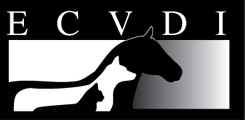 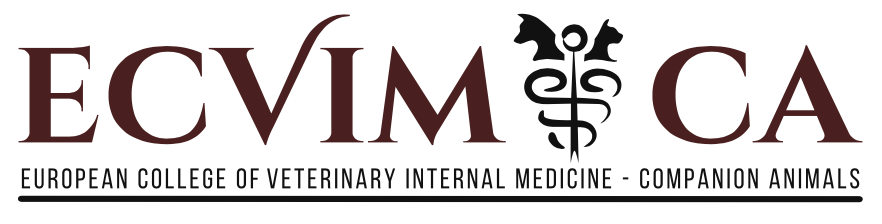 Annual progress form Radiation Oncology year – 1 – 2 -  3(delete as appropriate leaving your current year visible)Supervisors reportThe supervisor should complete the following report with a score (0-5) for each category and then discuss this with the resident. 5  = Resident is well above programme requirements4 = Resident is above programme requirements3 = Resident meets programme requirements2 = Resident is below programme requirements1 = Resident is well below programme requirements0 = Residents current level of performance is not acceptableNA = not applicableA marginal score (2) in a category on two consecutive annual assessment forms OR an unsatisfactory score (1 or 0) in any category on a single occasion will automatically trigger probation for the resident.4.   Activity log year 1 – 2 – 3 (delete as appropriate leaving your current year visible)Complete Tab 1- 6 of the excel sheet Appenxic 2A  Add more rows as required. Radiation Oncology CaselogDiagnostic Imaging CaselogMedical Oncology CaselogTraining LogPresentation LogCPD LogAdditional TrainingPlease summarise any additional training that you have received or participated in during the year. Description: please describe the additional required training eg. Journal club, book club,  case conference rounds / examination preparation rounds, mock examinations, radiation biology course, radiation physics course, excluding details already included in the CPD log. Please add more rows as needed. END. Updated personal detailsUpdated personal detailsUpdated personal detailsUpdated personal detailsLast name (family name)First nameMale/FemaleAddressCityPostcodeCountryPhone numbers (include country and area code)WorkHomeMobile/cellPhone numbers (include country and area code)Email address 1Email address 2Residency programme locationProgramme director nameProgramme director email addressSupervisor nameSupervisor email addressStatus updateStatus updateDate you started the residency programmeNumber of supervised months completed in training programmeYear you intend to sit the certifying examPlease give a brief statement on the progress of your publications and presentations at meetingsPlease give a brief statement of progress on your confirmed case diary (include number of cases)Area of performanceScore (1-5)Clinical abilitiesDemonstrates appropriate technical skillsConducts contrast procedures competentlyAble to assess a patient for appropiate treatment based on clinical and imaging findingsQuality of radiation therapy planning abilities in relation to stage of trainingAble to advise on adjunct therapy in relation to patient conditionManages case flow in an efficient mannerInteracts with residents/faculty in other clinical specialties effectivelyAble to handle emergenciesKnowledgeDemonstrates understanding of basic science relevant to radiation therapy, diagnostic imaging and medical oncology.Familiarity with and understanding of relevant veterinary and human radiation oncology literature. Demonstrates growth in knowledge baseDemonstrates ability to critically evaluate quality of newly reported information in the literatureInterpersonal skills and professional conductCommunicates effectively with faculty, residents, students, staff and referring veterinariansDemonstrates enthusiasm and willingness to workDemonstrates judgment, maturity, and professionalismAccepts responsibilityAccepts professional criticismSupports a "team effort"Arrives on time Participates in roundsTeaching abilityDemonstrates both an ability and an interest in teaching during clinics and student roundsShares knowledge with other residents and faculty Research and other academic pursuitsMaintains appropriate progress on research and other writing projectsAttends pertinent hospital conferences and required coursesAttends national and international imaging meetingsAdditional comments from supervisor:Additional comments from supervisor:Areas of positive performance and recognition:Areas of positive performance and recognition:Specific areas where improvement is needed:Specific areas where improvement is needed:Action Plan:Action Plan:RESIDENT: Confirm as resident that you have seen and approved the content of this reportNAME      DATERESIDENT: Confirm as resident that you have seen and approved the content of this reportNAME      DATESUPERVISOR: Confirm as supervisor that you have discussed the content of this report with the residentNAMEDATESUPERVISOR: Confirm as supervisor that you have discussed the content of this report with the residentNAMEDATEDIRECTOR: Confirm as supervisor that you have discussed the content of this report with the residentNAMEDATEDIRECTOR: Confirm as supervisor that you have discussed the content of this report with the residentNAMEDATEDescriptionLocationFrequencyTotal number of hours /days during the year